8.01.21WALT use reasoning and problem solving skills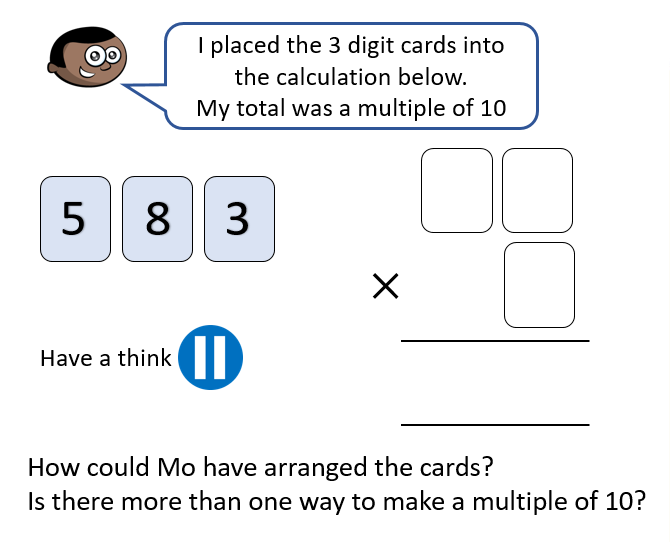 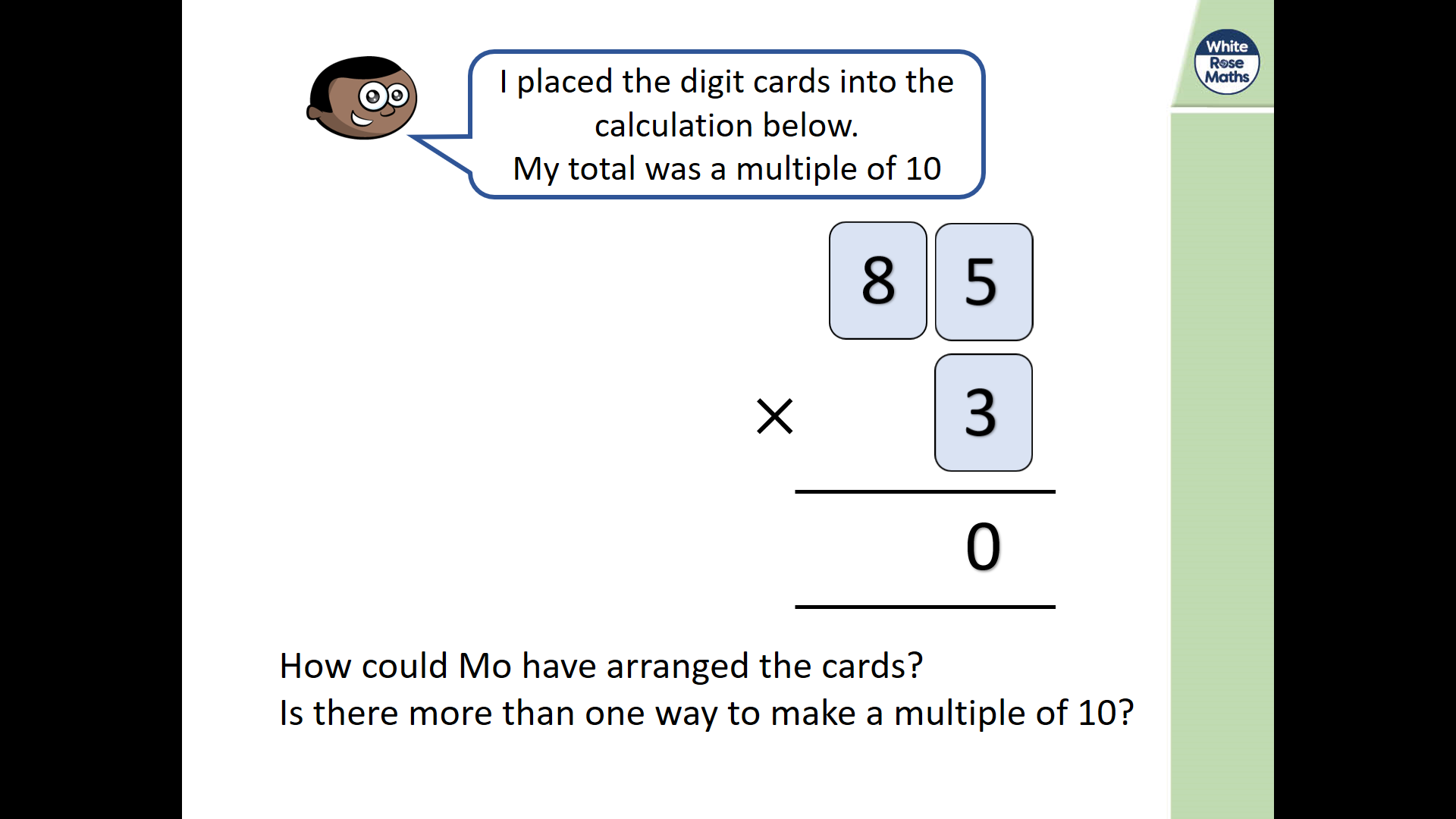 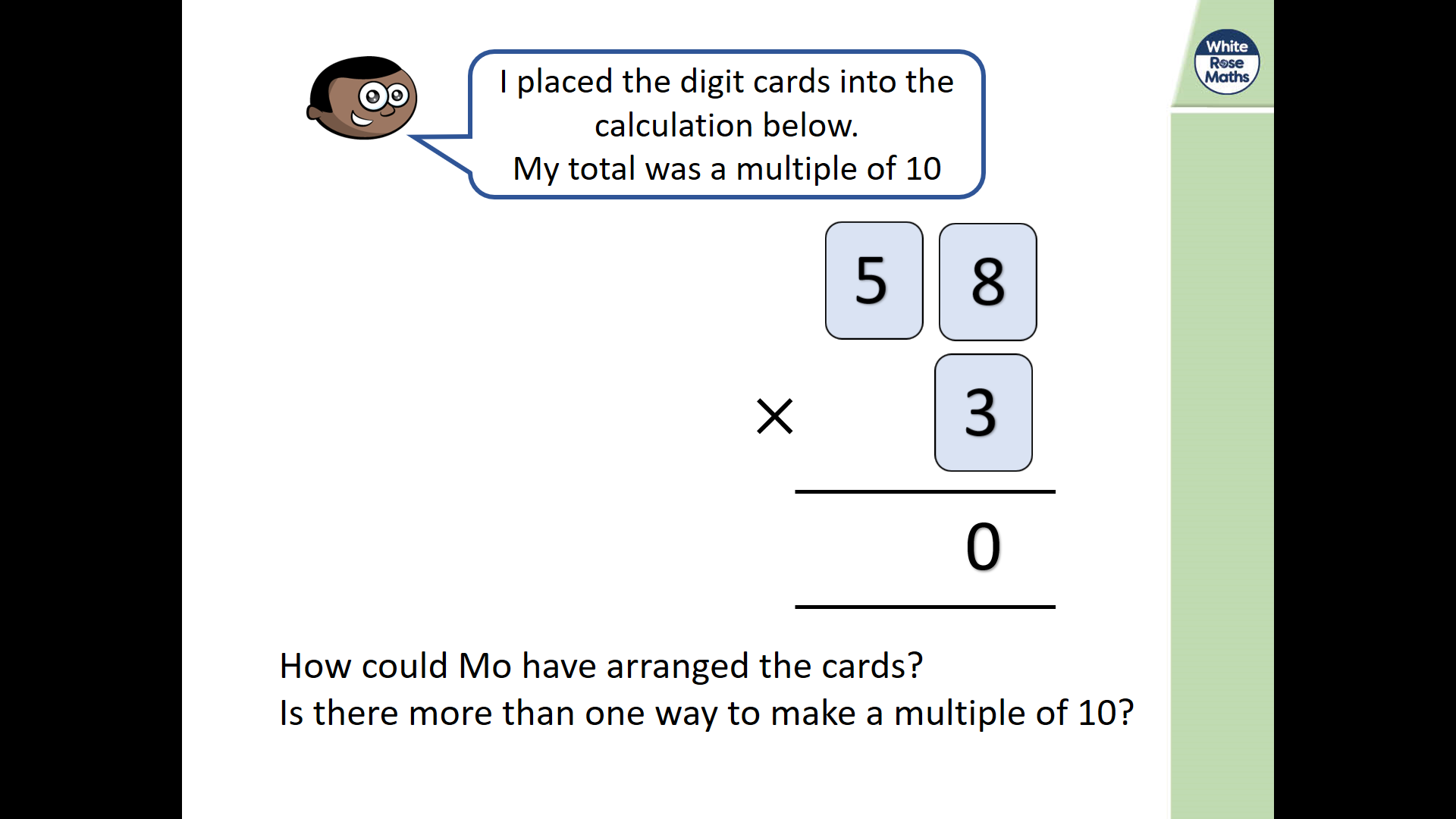 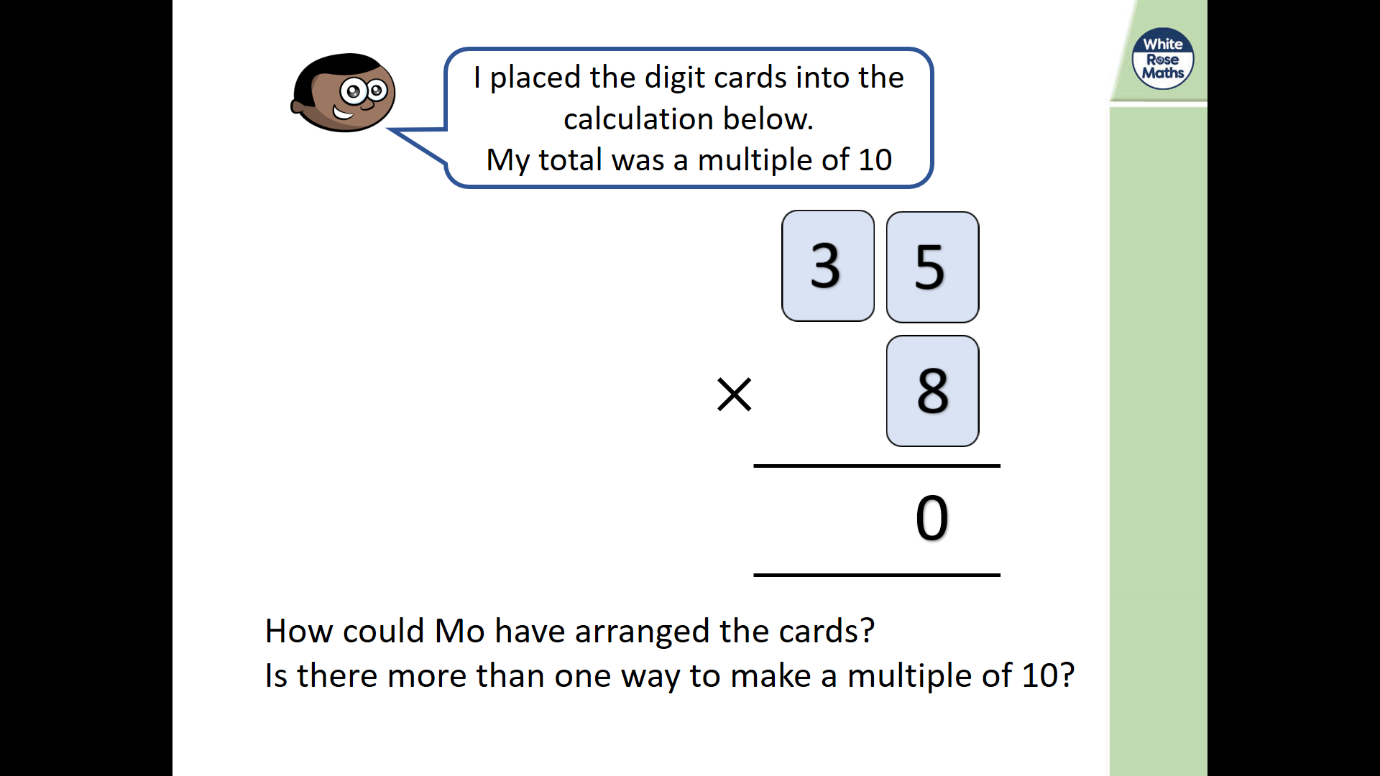 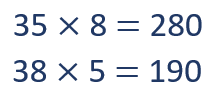 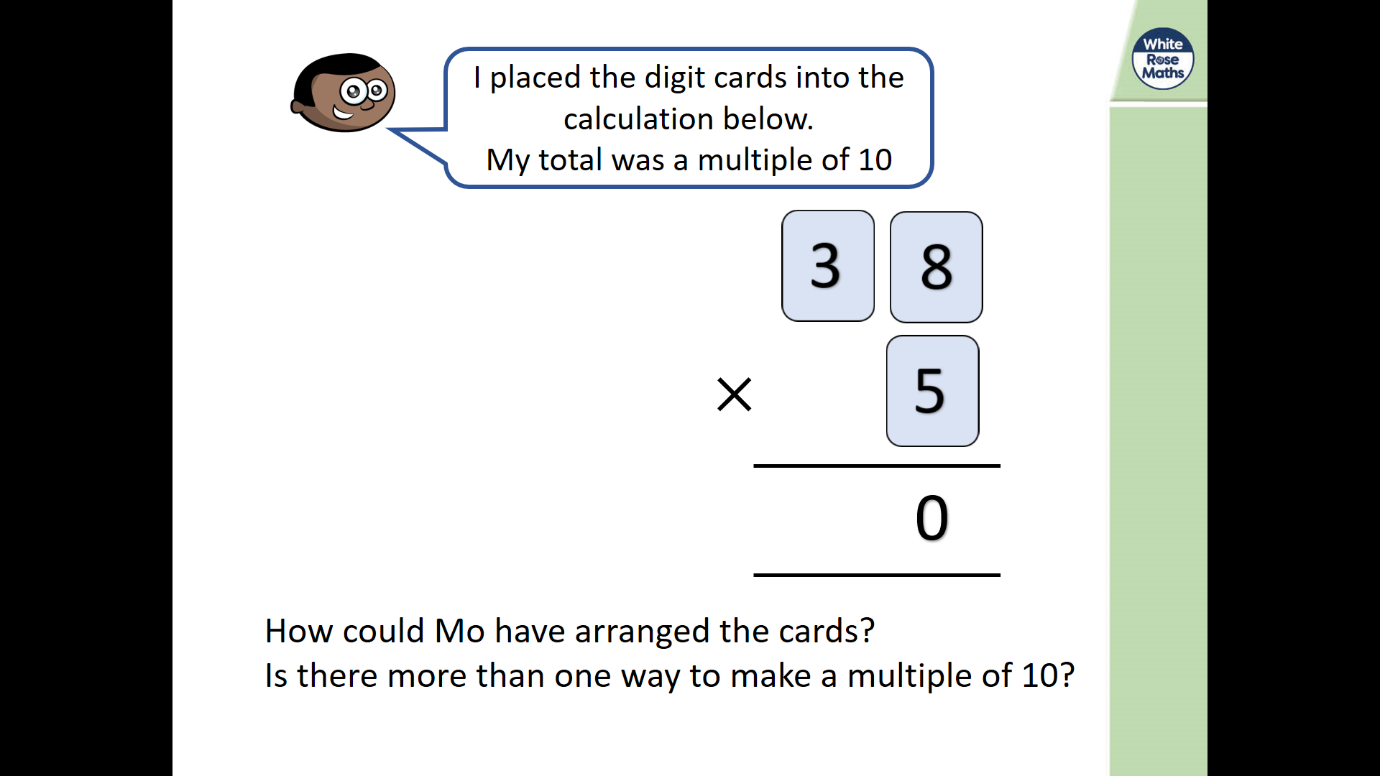 